Directions for New Forest Village, Family Fun Day:   Sunday, 13th July 2014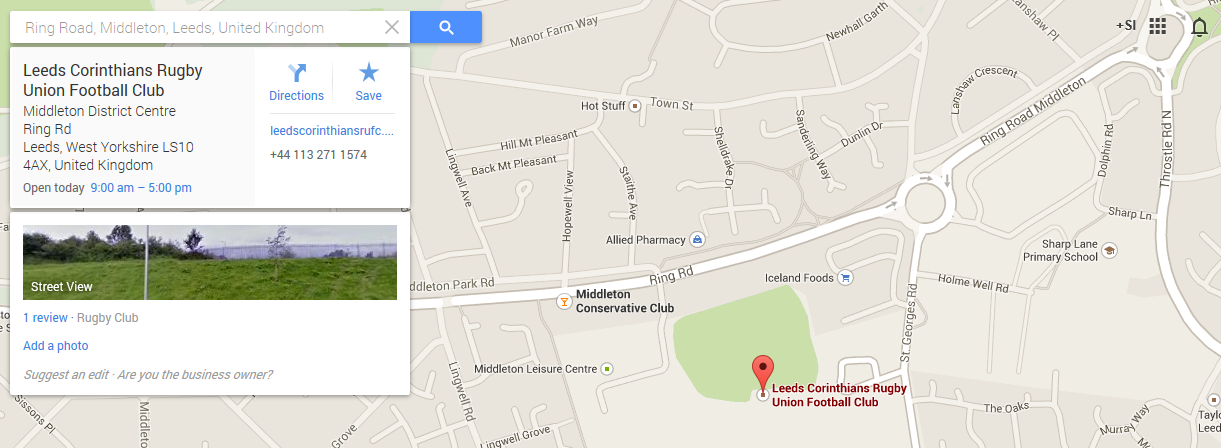 To find Leeds Corinthians, look for the sign:  Leeds City Council Highways and Transportation (just off Middleton Ring Road).  Turn into this entrance.  Leeds Corinthians is first left when you get into the car park.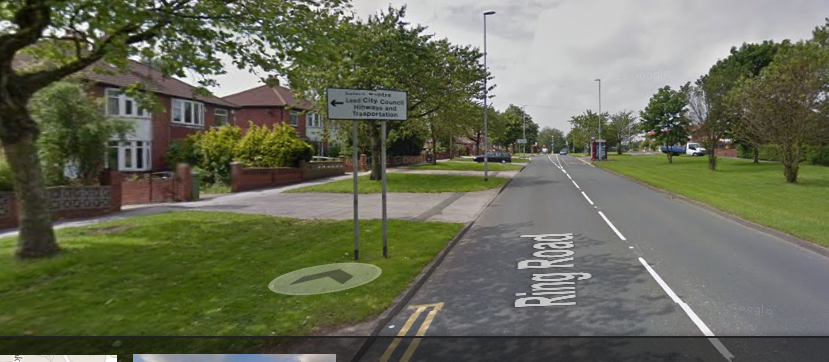 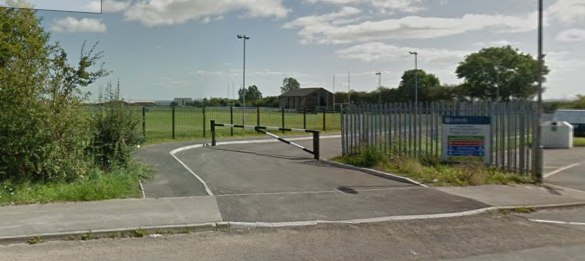 